7	examiner d'éventuels changements à apporter, et d'autres options à mettre en oeuvre, en application de la Résolution 86 (Rév. Marrakech, 2002) de la Conférence de plénipotentiaires, intitulée "Procédures de publication anticipée, de coordination, de notification et d'inscription des assignations de fréquence relatives aux réseaux à satellite", conformément à la Résolution 86 (Rév.CMR-07), afin de faciliter l'utilisation rationnelle, efficace et économique des fréquences radioélectriques et des orbites associées, y compris de l'orbite des satellites géostationnaires;7(C)	Question C – Questions pour lesquelles un consensus a été trouvé à l'UIT-R et une seule méthode a été identifiéeQuestion C6Considérations généralesDans le cadre de l'application, par l'intermédiaire du Bureau, des procédures d'inscription dans la liste de l'Appendice 30B du RR conformément au § 6.17 et de notification conformément au § 8.1, une administration doit satisfaire aux exigences énoncées à l'Appendice 4 du RR en fonction du type de demande soumise. Il pourrait être établi que les mêmes renseignements soient exigés, mais en fonction de la demande, davantage de spécifications techniques sont requises, de sorte que les renseignements visés au § 6.17 pourraient devenir les renseignements visés au § 8.1.Il est proposé que des adjonctions soient apportées au Règlement des radiocommunications conformément à la seule méthode proposée par l'UIT-R, afin de simplifier le processus et de réduire la charge de travail du Bureau des radiocommunications et des administrations.  MéthodeL'UIT-R a identifié une seule méthode pour traiter ce point. Dans le cadre de cette méthode, il est proposé de modifier le paragraphe 6.17 de l'Article 6 de l'Appendice 30B du RR et l'Appendice 4 du RR afin de pouvoir appliquer les deux dispositions sur la base d'une seule soumission.APPENDICE 4 (RÉV.CMR-15)Liste et Tableaux récapitulatifs des caractéristiques à utiliser
dans l'application des procédures du Chapitre IIIANNEXE 2Caractéristiques des réseaux à satellite, des stations terriennes
ou des stations de radioastronomie2     (Rév.CMR-12)Notes concernant les Tableaux A, B, C et DMOD	IAP/11A19A3A6/1#50078TABLEAU ACARACTÉRISTIQUES GÉNÉRALES DU RÉSEAU À SATELLITE, DE LA STATION TERRIENNE 
OU DE LA STATION DE RADIOASTRONOMIE     (Rév.CMR-)NOTE: Des modifications supplémentaires concernant l'élément de données A.2.a de l'Appendice 4 du RR sont proposées par la CITEL au titre du point 7 de l'ordre du jour, Question C4.MOD	IAP/11A19A3A6/2#50079TABLEAU CCARACTÉRISTIQUES À FOURNIR POUR CHAQUE GROUPE D'ASSIGNATION DE FRÉQUENCE 
D'UN FAISCEAU D'ANTENNE DE SATELLITE OU D'UNE ANTENNE DE STATION TERRIENNE 
OU D'UNE ANTENNE DE STATION DE RADIOASTRONOMIE     (Rév.CMR-)APPENDICE  30B  (RÉV.CMR-15)Dispositions et Plan associé pour le service fixe par satellite
dans les bandes 4 500-4 800 MHz, 6 725-7 025 MHz,
10,70-10,95 GHz, 11,20-11,45 GHz et 12,75-13,25 GHzARTICLE  6     (Rév.CMR-15)Procédures applicables à la conversion d'un allotissement en assignation, 
à la mise en œuvre d'un système additionnel ou à la modification 
d'une assignation figurant dans la Liste1, 2     (CMR-15)MOD	IAP/11A19A3A6/3#500806.17	Si des accords ont été conclus avec les administrations ayant fait l'objet d'une publication conformément au § 6.7, l'administration qui propose l'assignation nouvelle ou modifiée peut demander au Bureau d'inscrire l'assignation dans la Liste, en lui indiquant les caractéristiques définitives de l'assignation ainsi que le nom des administrations avec lesquelles l'accord a été conclu. A cette fin, elle envoie au Bureau les renseignements spécifiés dans l'Appendice 4. Lorsqu'elle soumet la fiche de notification, l'administration peut demander au Bureau d'examiner  fiche au titre des § 6.19, 6.21 et 6.22 (inscription dans la Liste) au titre de l'Article 8 du présent Appendice (notification).     (CMR-)______________Conférence mondiale des radiocommunications (CMR-19)
Charm el-Cheikh, Égypte, 28 octobre – 22 novembre 2019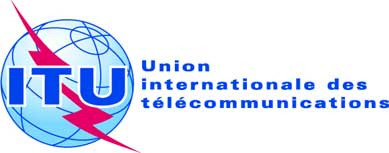 SÉANCE PLÉNIÈREAddendum 6 au
Document 11(Add.19)(Add.3)-F17 septembre 2019Original: anglais/espagnolÉtats Membres de la Commission interaméricaine des télécommunications (CITEL)États Membres de la Commission interaméricaine des télécommunications (CITEL)PROPOSITIONS POUR LES TRAVAUX DE LA CONFéRENCEPROPOSITIONS POUR LES TRAVAUX DE LA CONFéRENCEPoint 7(C) de l'ordre du jourPoint 7(C) de l'ordre du jourPoints de l'AppendiceA  –  CARACTÉRISTIQUES GÉNÉRALES DU RÉSEAU À SATELLITE, 
DE LA STATION TERRIENNE OU DE LA 
STATION DE RADIOASTRONOMIE...Fiche de notification pour un réseau à satellite du service fixe par satellite au titre de l'Appendice 30B (l'Articles 6 et 8)A.2DATE DE MISE EN SERVICEA.2.ala date de mise en service (effective ou prévue, selon le cas) de l'assignation (nouvelle ou modifiée)Pour une assignation de fréquence à une station spatiale OSG, y compris les assignations de fréquence figurant dans les Appendices 30, 30A et 30B, la date de mise en service est la date définie aux numéros 11.44B et 11.44.2Lors d'une modification de l'une quelconque des caractéristiques fondamentales d'une assignation à l'exception des renseignements figurant sous A.1.a, la date à indiquer doit être la date de la dernière modification (effective ou prévue, selon le cas)Requise uniquement pour la notification .+...A.3ADMINISTRATION OU ENTITÉ EXPLOITANTEA.3.ale symbole de l'administration ou de l'entité exploitante (voir la Préface) qui a le contrôle opérationnel de la station spatiale, de la station terrienne ou de la station de radioastronomieA.3.ble symbole de l'adresse de l'administration (voir la Préface) à laquelle il convient d'envoyer toute communication urgente concernant les brouillages, la qualité des émissions et les questions relatives à l'exploitation technique du réseau ou de la station (voir l'Article 15)...Points de l'AppendiceC  –  CARACTÉRISTIQUES À FOURNIR POUR CHAQUE GROUPE D'ASSIGNATION DE FRÉQUENCE D'UN FAISCEAU D'ANTENNE DE SATELLITE OU D'UNE ANTENNE DE STATION TERRIENNE OU D'UNE ANTENNE DE STATION DE RADIOASTRONOMIEFiche de notification pour un réseau à satellite du service fixe par satellite au titre de l'Appendice 30B (l'Articles 6 et 8)...C.7LARGEUR DE BANDE NÉCESSAIRE ET CLASSE D'ÉMISSION(conformément à l'Article 2 et à l'Appendice 1)Dans le cas de la publication anticipée d'un réseau à satellite non géostationnaire non soumis à la coordination au titre de la Section II de l'Article 9, les modifications apportées à cet élément dans les limites spécifiées au C.1 ne doivent pas avoir d'incidence sur l'examen de la notification au titre de l'Article 11Non requis pour les capteurs actifs ou passifsC.7.ala largeur de bande nécessaire et la classe d'émission pour chaque porteuseDans le cas de l'Appendice 30B, requis uniquement pour la notification au titre de l'Article 8 +..C.8.a.2la densité maximale de puissance, en dB(W/Hz), fournie à l'entrée de l'antenne pour chaque type de porteuse2Dans le cas de l'Appendice 30B, à fournir uniquement pour la notification au titre de l'Article 8A fournir si ni C.8.b.2 ni C.8.b.3.b n'est fourni+